
Formularz zgłoszenia zawodnika do rywalizacji w Pucharze TEDEX WRC 2015.
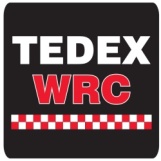 Wypełniając w/w formularz zgłoszenia zawodnik oświadcza, iż zapoznał się z regulaminem Pucharu TEDEX WRC 2015, który rozgrywany będzie w ramach rajdów samochodowych organizowanych przez AK Centrum a tym samym akceptuje jego warunki. Zawodnik wyraża zgodę na przetwarzanie swoich danych osobowych przez AK CENTRUM i firmę TEDEX S.A do celów związanych z organizacją rajdu oraz uczestnictwa w Pucharze TEDEX WRC. Podpis zawodnika
Imię i nazwisko zawodnika
Telefon kontaktowy
Adres email.
Marka i model pojazdu 